ACTIVITY: Rocket launch challengeActivity ideaIn this activity, students use a rocket launch simulation. They change parameters such as mass, thrust and drag to make a rocket go as high as possible and launch a payload 400 km above the ground.By the end of this activity, students should be able to:investigate how thrust, time of thrust and mass of a rocket can be changed to make a rocket go as high as possibleexplore how drag influences the height reached by a rocket explore how the speed and forces acting on a rocket change during a launchexplore how the changing mass of a rocket (as propellant is used and ejected) affects the speed and height of a rocket. For teachersIntroduction/backgroundThe interactive Rocket launch challenge allows students to choose key parameters in setting up a rocket similar to Rocket Lab’s Electron rocket ready for launch. The challenge is to make the rocket go as high as possible without exploding. If the rocket reaches 400 km above the Earth’s surface, it will be able to release its payload (which would usually be a satellite around 150–225 kg in mass).The Electron rocket is 17 m high and 1.2 m in diameter and normally has two to three stages of propulsion. This simulation simplifies this to just one stage and makes the rocket continue to rise vertically from the launch pad with no attempt to go into orbit. For each launch, students can:vary the mass of the rocket from 1,200–12,500 kgvary the amount of thrust from 100–162,000 N this simulation assumes that the thrust is constant for the time that it actsvary the thrust time from 0–140 sswitch drag off (ideal world without air resistance) or on (real world includes drag)switch mass change off (ideal world where mass of rocket remains constant) or on (in the real world, rockets lose mass as propellant fuel is burned and ejected from the engines). The simulation can be paused at any time to check thrust, weight, drag and resultant force values as well as speed and height. There are three simulation speeds available, with the middle one set as the default speed.At the end of this document are model answers with some commentary for teachers and screen shots that show a variety of results.What you needAccess to the interactive Launch simulator challengeCopies of the student record sheet Analysing rocket launches. 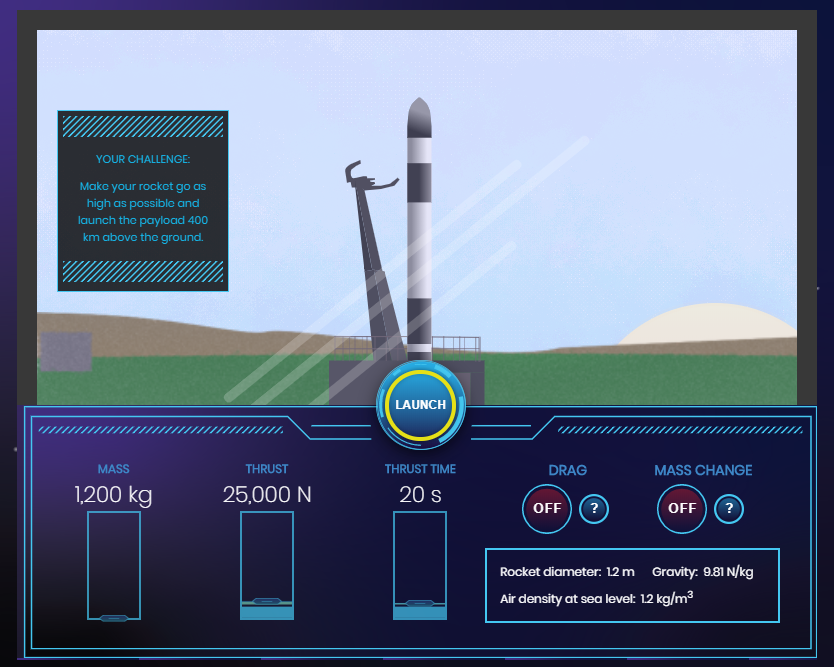 What to doIntroduce the challenge: to make a rocket go over 400 km high using the interactive Rocket launch challenge. Discuss how each of the variables may affect the height reached by the rocket – mass, thrust, thrust time, drag and mass change.Discuss that this simulation allows students to investigate an ideal world without drag (by leaving the drag switched off). It is then useful to compare this with the real world where drag makes a great difference.Hand out copies of the student recording sheet and ask students to work through it. (Questions 1–10 are recommended for all. There is more available if you want to go into greater depth.)For studentsActivity 1: Use the rocket launch simulation to make a rocket go as high as possibleActivity 2: How does drag influence the height reached by a rocket?Activity 3: How does the loss of mass from the rocket engine affect motion?For students – Analysing rocket launchesActivity 1: Use the rocket launch simulation to make a rocket go as high as possibleLeave drag and mass change switched off and change values for the first three columns to try to get each rocket flying as high as possible. Changing thrust.Challenge: For a 8,000 kg rocket and a thrust time of 100 s, what thrust makes the rocket reach a height of 69 km? Answer: Thrust = _____________ NChanging time of thrust.Challenge: For a 8,000 kg rocket and a thrust of 130,000 N, what thrust time makes the rocket reach a height of 34 km? Answer: Thrust time = ________ sChanging mass.Challenge: For a thrust of 130,000 N and a thrust time of 100 s, what rocket mass makes the rocket reach a height of 220 km? Answer: mass = ________ kgFind the maximum height you can reach for each rocket.What was your highest distance? _____________ kmWhat did you do to make your rocket travel higher?Using your results above, what three things can be done to make a rocket go faster and higher?The mass of the rocket can be	 increased/decreasedThe thrust can be			 increased/decreasedThe time of the thrust can be	 increased/decreasedWhat happens to the speed of the rocket while the engine is creating thrust?The speed of the rocket	 	increases/decreases/stays the sameWhen is the speed of the rocket at its fastest?
What happens to the speed of the rocket when the engine has finished producing thrust?The speed of the rocket	 	increases/decreases/stays the sameWhy does a rocket keep moving upwards even after the thrust has finished?What is the minimum thrust needed to launch each of the following rocket masses?Why does a rocket with more mass need more thrust to launch it?Activity 2: How does drag influence the height reached by a rocket?Drag is the air resistance that opposes the motion of a rocket. There is always drag as an object moves through the airFor each of the following, record results for a rocket if there was no drag acting (ideal world) and then compare the results when drag is switched on (real world). Which rocket was affected the most by drag?Activity 3: How does the loss of mass from the rocket engine affect motion?How does the rocket’s motion change when mass change is switched on?With drag and mass change both switched on what is the greatest height you can reach with any combination of launch settings? This is the simulation’s ultimate challenge.

Note that the simulation will not allow you to choose the smallest mass and the greatest thrust for the greatest time. As you increase the thrust, the minimum rocket mass also increases. Also, some setting combinations produce great stresses on the rocket during flight and it will explode. This is most embarrassing and very costly. Choose carefully.For teachers – Analysing rocket launchesActivity 1: Use the rocket launch simulation to make a rocket go as high as possibleLeave drag and mass change switched off and change values for the first three columns to try to get each rocket flying as high as possible. Changing thrust.Challenge: For a 8,000 kg rocket and a thrust time of 100 s, what thrust makes the rocket reach a height of 69 km? Answer: Thrust = 140,000 NChanging time of thrust.Challenge: For a 8,000 kg rocket and a thrust of 130,000 N, what thrust time makes the rocket reach a height of 34 km? Answer: Thrust time = 80 sChanging mass.Challenge: For a thrust of 130,000 N and a thrust time of 100 s, what rocket mass makes the rocket reach a height of 220 km? Answer: mass = 5,000kgFind the maximum height you can reach for each rocket.What was your highest distance? 1,456 kmWhat did you do to make your rocket travel higher?
Gave the rocket more thrust for a longer time of thrustUsing your results above, what three things can be done to make a rocket go faster and higher?The mass of the rocket can be	increased/decreasedThe thrust can be	increased/decreasedThe time of the thrust can be	increased/decreasedWhat happens to the speed of the rocket while the engine is creating thrust?The speed of the rocket	 	increases/decreases/stays the sameWhen is the speed of the rocket at its fastest?
At the moment the time of thrust endsWhat happens to the speed of the rocket when the engine has finished producing thrust?The speed of the rocket	increases/decreases/stays the sameWhy does a rocket keep moving upwards even after the thrust has finished?The rocket keeps on moving upwards so long as it has upwards speed/momentumWhat is the minimum thrust needed to launch each of the following rocket masses?Why does a rocket with more mass need more thrust to launch it?The rocket has more weight if it has more mass and so more thrust is needed to overcome the more weight.Activity 2: How does drag influence the height reached by a rocket?Drag is the air resistance that opposes the motion of a rocket. There is always drag as an object moves through the airFor each of the following, record results for a rocket if there was no drag acting (ideal world) and then compare the results when drag is switched on (real world). Which rocket was affected the most by drag?The one with the smallest massActivity 3: How does the loss of mass from the rocket engine affect motion?How does the rocket’s motion change when mass change is switched on?The rocket accelerates more, reaching a much higher maximum speed (at 100 s) and rises to a much greater height (almost 3x higher in this case).With drag and mass change both switched on what is the greatest height you can reach with any combination of launch settings? This is the simulation’s ultimate challenge.

Note that the simulation will not allow you to choose the smallest mass and the greatest thrust for the greatest time. As you increase the thrust, the minimum rocket mass also increases. Also, some setting combinations produce great stresses on the rocket during flight and it will explode. This is most embarrassing and very costly. Choose carefully.Also:Etc.These results show that there are a large number of launch settings that can give a roughly comparable maximum height. You are doing very well if you can reliably get the rocket over 1,400 km. The screen shots below show the variation found in repeating the top launch setting using different simulation speeds and different web browsers. This models the random variations that occur in reality. No rocket launch is ever identical!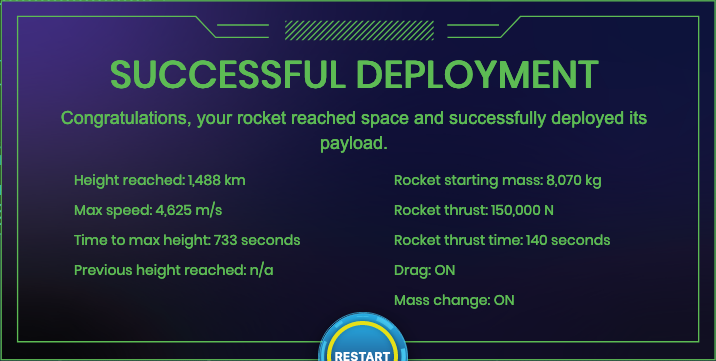 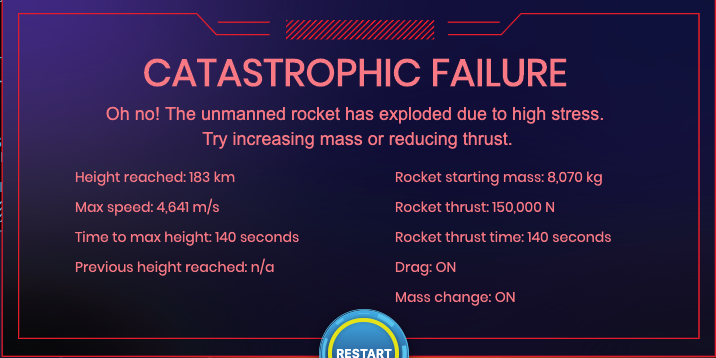 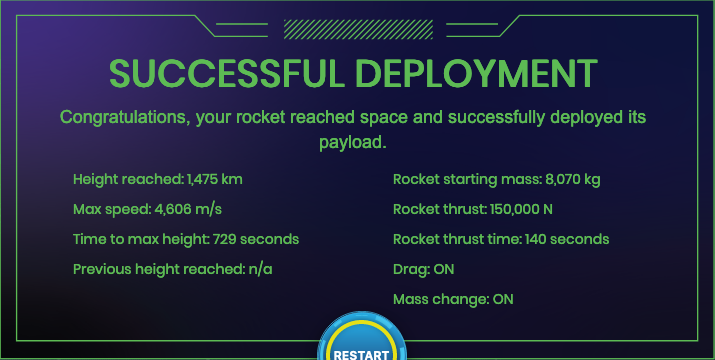 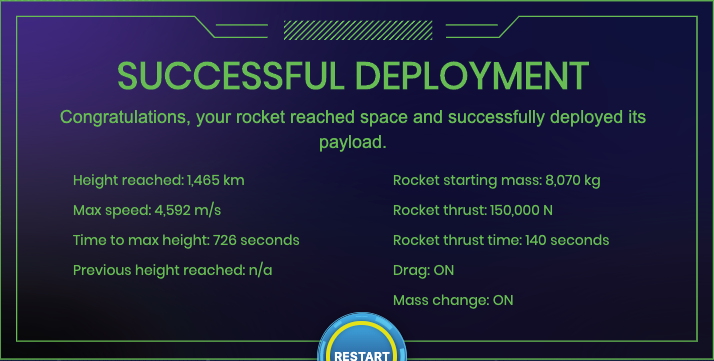 Launch settingsLaunch settingsLaunch settingsLaunch settingsLaunch settingsLaunch resultsLaunch resultsMass of rocket (kg)Thrust(N)Time of thrust (s)Drag Mass changeHeight reached (m)Maximum speed (m/s)8,000100,000100OFFOFF8,000130,000100OFFOFF8,000160,000100OFFOFFLaunch settingsLaunch settingsLaunch settingsLaunch settingsLaunch settingsLaunch resultsLaunch resultsMass of rocket (kg)Thrust(N)Time of thrust (s)Drag Mass changeHeight reached (m)Maximum speed (m/s)8,000130,00060OFFOFF8,000130,000100OFFOFF8,000130,000140OFFOFFLaunch settingsLaunch settingsLaunch settingsLaunch settingsLaunch settingsLaunch resultsLaunch resultsMass of rocket (kg)Thrust(N)Time of thrust (s)Drag Mass changeHeight reached (m)Maximum speed (m/s)6,000130,000100OFFOFF8,000130,000100OFFOFF10,000130,000100OFFOFFLaunch settingsLaunch settingsLaunch settingsLaunch settingsLaunch settingsLaunch resultsLaunch resultsMass of rocket (kg)Thrust(N)Time of thrust (s)Drag Mass changeHeight reached (m)Maximum speed (m/s)12,000OFFOFF10,000OFFOFF8,000OFFOFF6,000OFFOFF4,000OFFOFFMass of rocket (kg)12,00010,0008,0006,0004,000Minimum thrust (N)Launch settingsLaunch settingsLaunch settingsLaunch settingsLaunch settingsLaunch resultsLaunch resultsMass of rocket (kg)Thrust(N)Time of thrust (s)Drag Mass changeHeight reached (m)Maximum speed (m/s)8,000160,000100OFFOFF4,00080,000100OFFOFF2,00040,000100OFFOFF8,000160,000100ONOFF4,00080,000100ONOFF2,00040,000100ONOFFLaunch settingsLaunch settingsLaunch settingsLaunch settingsLaunch settingsLaunch resultsLaunch resultsMass of rocket (kg)Thrust(N)Time of thrust (s)Drag Mass changeHeight reached (m)Maximum speed (m/s)8,000140,000100OFFOFF8,000140,000100OFFONLaunch settingsLaunch settingsLaunch settingsLaunch settingsLaunch settingsLaunch resultsLaunch resultsMass of rocket (kg)Thrust(N)Time of thrust (s)Drag Mass changeHeight reached (m)Maximum speed (m/s)ONONLaunch settingsLaunch settingsLaunch settingsLaunch settingsLaunch settingsLaunch resultsLaunch resultsMass of rocket (kg)Thrust(N)Time of thrust (s)Drag Mass changeHeight reached (m)Maximum speed (m/s)8,000100,000100OFFOFF17,0002708,000130,000100OFFOFF53,0006438,000160,000100OFFOFF105,0001,019Launch settingsLaunch settingsLaunch settingsLaunch settingsLaunch settingsLaunch resultsLaunch resultsMass of rocket (kg)Thrust(N)Time of thrust (s)Drag Mass changeHeight reached (m)Maximum speed (m/s)8,000130,00060OFFOFF19,0003858,000130,000100OFFOFF53,0006438,000130,000140OFFOFF105,000905Launch settingsLaunch settingsLaunch settingsLaunch settingsLaunch settingsLaunch resultsLaunch resultsMass of rocket (kg)Thrust(N)Time of thrust (s)Drag Mass changeHeight reached (m)Maximum speed (m/s)6,000130,000100OFFOFF132,0001,1848,000130,000100OFFOFF53,00064310,000130,000100OFFOFF21,000320Launch settingsLaunch settingsLaunch settingsLaunch settingsLaunch settingsLaunch resultsLaunch resultsMass of rocket (kg)Thrust(N)Time of thrust (s)Drag Mass changeHeight reached (m)Maximum speed (m/s)12,000162,000140OFFOFF50,00051910,000162,000140OFFOFF105,0009008,000162,000140OFFOFF216,0001,4686,000162,000140OFFOFF489,0002,4194,000162,000140OFFOFF1,456,0004,326Mass of rocket (kg)12,00010,0008,0006,0004,000Minimum thrust (N)117,80098,20078,50058,90039,300Launch settingsLaunch settingsLaunch settingsLaunch settingsLaunch settingsLaunch resultsLaunch resultsMass of rocket (kg)Thrust(N)Time of thrust (s)Drag Mass changeHeight reached (m)Maximum speed (m/s)8,000160,000100OFFOFF104,0001,0174,00080,000100OFFOFF105,0001,0212,00040,000100OFFOFF105,0001,0218,000160,000100ONOFF91,0009314,00080,000100ONOFF79,0008502,00040,000100ONOFF61,000718Launch settingsLaunch settingsLaunch settingsLaunch settingsLaunch settingsLaunch resultsLaunch resultsMass of rocket (kg)Thrust(N)Time of thrust (s)Drag Mass changeHeight reached (m)Maximum speed (m/s)8,000140,000100OFFOFF69,0007708,000140,000100OFFON207,0001,655Launch settingsLaunch settingsLaunch settingsLaunch settingsLaunch settingsLaunch resultsLaunch resultsMass of rocket (kg)Thrust(N)Time of thrust (s)Drag Mass changeHeight reached (m)Maximum speed (m/s)8,070150,000140ONON1,488,0004,6257,540140,000140ONON1,452,0004,5748,730162,000140ONON1,451,0004,570